Протокол  
рассмотрения заявок на участие в запросе котировок в электронной форме 
 0351100001719000075 
 
Заказчиком является: ФЕДЕРАЛЬНОЕ ГОСУДАРСТВЕННОЕ БЮДЖЕТНОЕ ОБРАЗОВАТЕЛЬНОЕ УЧРЕЖДЕНИЕ ВЫСШЕГО ОБРАЗОВАНИЯ "СИБИРСКИЙ ГОСУДАРСТВЕННЫЙ УНИВЕРСИТЕТ ПУТЕЙ СООБЩЕНИЯ"Идентификационный код закупки: 191540211315554020100101000745310000 
Определение поставщика осуществляет: ФЕДЕРАЛЬНОЕ ГОСУДАРСТВЕННОЕ БЮДЖЕТНОЕ ОБРАЗОВАТЕЛЬНОЕ УЧРЕЖДЕНИЕ ВЫСШЕГО ОБРАЗОВАНИЯ "СИБИРСКИЙ ГОСУДАРСТВЕННЫЙ УНИВЕРСИТЕТ ПУТЕЙ СООБЩЕНИЯ" 
1. Наименование объекта закупки: Оказание услуг по оформлению подписки и доставки периодических изданий на 1-е полугодие 2020 года для Томского техникума железнодорожного транспорта - филиала университета 
2. Начальная (максимальная) цена контракта: 80 165,18 руб. 
3. Извещение о проведении настоящего запроса котировок в электронной форме и котировочная документация были размещены «06» ноября 2019 года на сайте Единой информационной системы в сфере закупок (ЕИС) по адресу в сети «Интернет»: http://zakupki.gov.ru и на сайте Единой электронной торговой площадки (АО «ЕЭТП») по адресу в сети «Интернет»: http://roseltorg.ru. 
4. Процедура рассмотрения заявок на участие в запросе котировок в электронной форме 0351100001719000075 проводилась котировочной комиссией 15.11.2019 09:32ч (время НСК) по адресу 630049, г. Новосибирск, ул. Дуси Ковальчук, 191, ауд. Л-2065. Состав котировочной комиссии: 
 
На заседании котировочной комиссии (Единая комиссия СГУПС) при рассмотрении заявок на участие в запросе котировок в электронной форме присутствовали: 
 
Председатель комиссии: Васильев Олег Юрьевич 
Член комиссии: Шабурова Ирина Галеновна 
Член комиссии: Макарова Вероника Александровна 
Член комиссии: Печко Елена Ивановна 
6. По окончании срока подачи заявок до 14.11.2019 17:00:00 [время НСК] была подана одна заявка на участие в запросе котировок в электронной форме 0351100001719000075. 
7. Котировочная комиссия рассмотрела поданную заявку на участие в запросе котировок в электронной форме, а также информацию и электронные документы участника запроса котировок в электронной форме, предусмотренные ч. 11 ст. 24.1 Федерального закона № 44-ФЗ, на предмет соответствия требованиям Федерального закона № 44-ФЗ и извещения о проведении запроса котировок, в порядке, установленном ст. 82.4 Федерального закона № 44-ФЗ и приняла решение: 
Сведения о решении каждого члена котировочной комиссии: 
8. В соответствии с ч. 1 ст. 82.6 Федерального закона № 44-ФЗ продлить срок подачи заявок на участие в запросе котировок в электронной форме на четыре рабочих дня. 
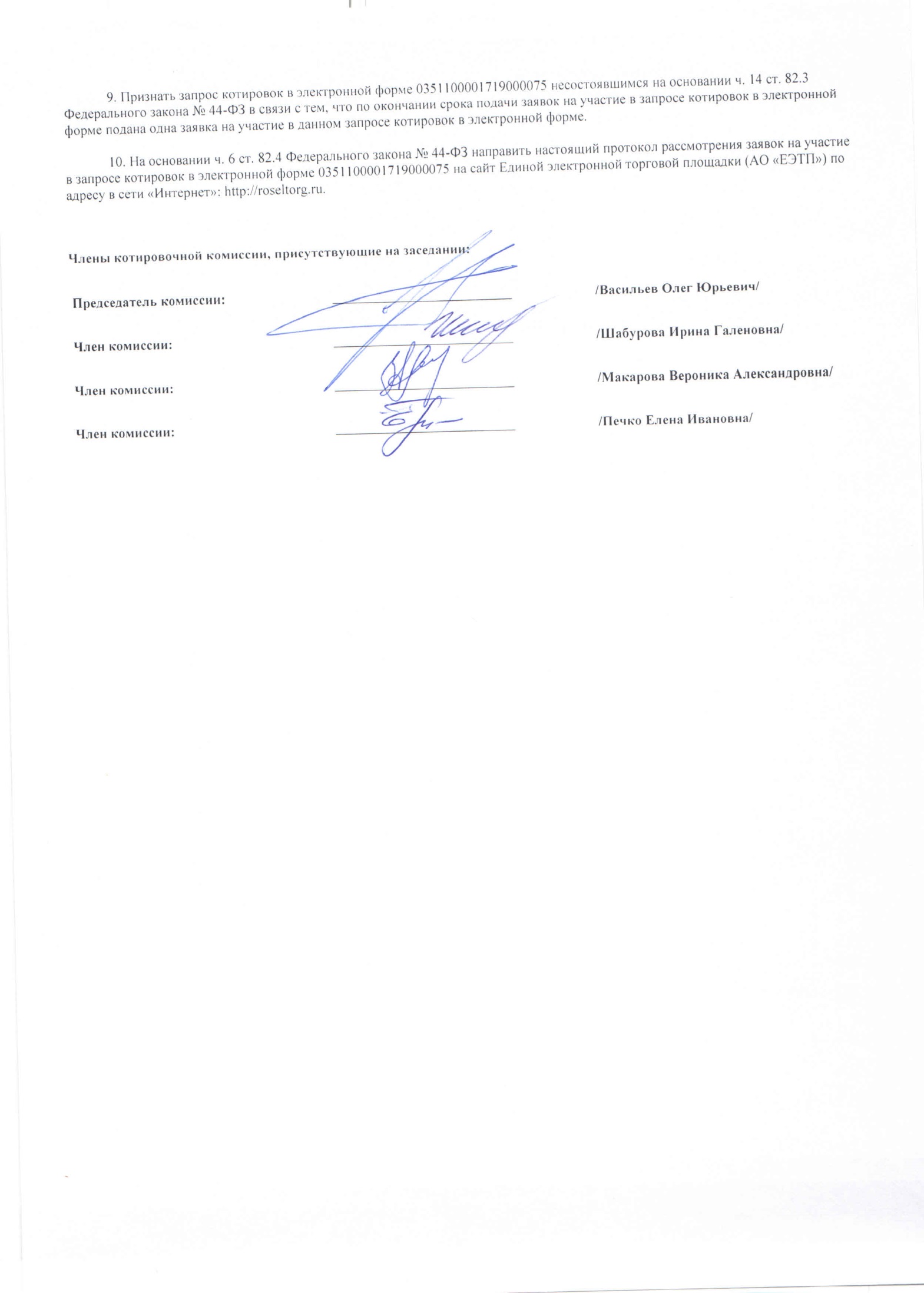 г. Новосибирск«15» ноября 2019г. 
№ п/пИдентификационный номер заявкиУчастник закупкиРешениеОбоснование решения1№1ООО "УП ВОСТОК"СоответствуетСоответствует требованиямФамилия И.О. членов комиссииООО "УП ВОСТОК"ООО "УП ВОСТОК"Фамилия И.О. членов комиссииЗаявка №1Заявка №1Фамилия И.О. членов комиссииРешениеОснованиеВасильев Олег ЮрьевичСоответствует1. Соответствует требованиям, установленным в извещении о проведении запроса котировокШабурова Ирина ГаленовнаСоответствует1. Соответствует требованиям, установленным в извещении о проведении запроса котировокМакарова Вероника АлександровнаСоответствует1. Соответствует требованиям, установленным в извещении о проведении запроса котировокПечко Елена ИвановнаСоответствует1. Соответствует требованиям, установленным в извещении о проведении запроса котировокИТОГО44Соответствует44Не соответствует00